Travel HealthFor office use only date received:Many health problems associated with travel abroad cannot be prevented by vaccinations alone & therefore it is essential that you take measures to protect your health whilst travellingBefore seeing our practice nurses, we strongly recommend that you have obtained information on the potential health risks associated with your destination, and the specific risks that your type of travel and length of stay might incur.If you are traveling to a European Country or Switzerland, we recommend youobtain a Global Health Insurance Card (GHIC-replacement for E111). This entitles you to reduced cost or free medical treatment that becomes necessary whilst you are in a European country or Switzerland.You can apply for this online:www.nhs.uk/ghicOr you can collect the form with pre-paid envelope from the post office. You will need your National Insurance or NHS number.You are strongly recommended to arrange travel insurance on top of this. WOOSEHILL MEDICAL CENTREALL Vaccinations must be paid for on the day of the appointment and before seeing the Nurse.Woosehill Medical Centre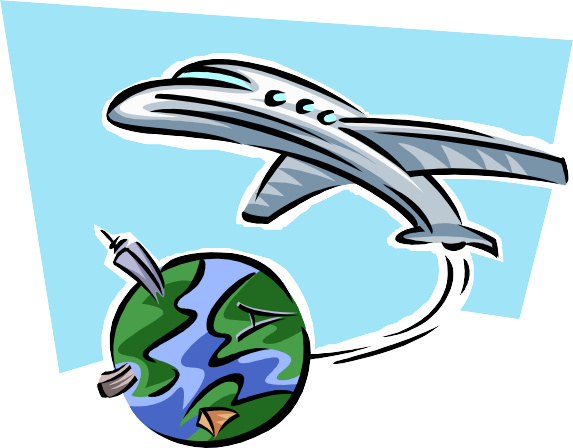 Please return to the surgery as soon as possible 6 weeks before your date of travelling.When the travel nurse has looked at your request and given recommendations for your trip, this form will be posted back to you.Please be advised this is not an NHS service and at busy times of the year you may be directed to a travel clinic.Please fill in a form for each member of your family.Todays Date:  /  /	Date of Departure:  /  /	    Cholera	Free    Tetanus, Diphtheria and IPV (polio)	FreeName: …………………………………………………………… D.O.B: …………………………Address: ………………………………………………………………………………………………...…………………………………………………………………...	Postcode: …………………….Tel: …………………………………………………………….	Mobile: ……...……………….General Health: Do you smoke? Yes/No		  Height:  ____________	 Weight:	**********************************************************Please list destination (s) of travel, (in date order if more than one)For each destination, write how long you will be in each country:…………………………………………………………………………………………………………………………………………………………………………………………………………………………………………………………………………………………………………………………………………………………………………………………………………………………………………………………………………………………………………………………………………………………………………Duration of trip: ……………………………………………………………………………………….Date of departure: …………………………………………………………………………………...Type of trip (e.g., holiday, business, backpacking, etc.) …………………………………………………..Information on vaccinations & malaria prevention recommendations for all countriescan be found at NaTHNaC - Home (travelhealthpro.org.uk) and we recommend you look at this before your appointment if you have access to the internet.When your form has been assessed you will receive a text advising you of vaccines required and the length of appointment needed.  Please phone reception to book.  Remember to bring this leaflet to your appointment.    Hepatitis A course of 2 injections	Free(Second injection within 12 months)    Hepatitis A Booster Only	Free    Typhoid	FreeYellow Fever - from a designated Yellow Fever Centre    Hepatitis B single injection	£40 per dose    Hepatitis B Course of 3 injections                                                           £120.00    Hepatitis B Rapid Course of 4 injections		             £160.00       Children    Hepatitis B Course of 3 injections		             £82.50    Hepatitis B Rapid Course of 4 injections		            £110.00Rabies course of 3 injections – Available at Travel ClinicsJapanese Encephalitis course of 2 injections – At Travel ClinicsTickborne Encephalitis Course of 3 injections – At Travel Clinics (Search online for MASTA for list of travel clinics).Anti-Malaria:Advice only Proguanil,  Chloroquine, Malarone, Doxycycline or MefloquineAvailable without prescription from selected pharmacies who specialise in malaria advice.For Children Under 5 years - they will need to be prescribed at the surgery, so a private prescription fee and the cost of medication will be incurred. ALL Vaccinations must be paid for on the day of the appointment and before seeing the Nurse.THANK YOU FOR YOUR CO-OPERATION